	В рамках осуществления муниципального земельного контроля 05.08.2016 г. специалистом-землеустроителем МО «Усть-Лужское сельское поселение» Ивановой С.В. была проведена проверка соблюдения земельного законодательства на земельном участке, расположенном по адресу: Ленинградская область, Кингисеппский район, дер. Выбье д. 35а, принадлежащего Голубюк Ф.Н., а также на земельном участке, расположенном в центральной части дер. Выбье на разворотном кольце автомобильной дороги общего пользования. В ходе проверки было установлено, что Голубюк Ф.Н., напротив своего земельного участка установил бытовой вагончик занимаемой площадью 50 кв.м. Ранее на данном земельном участке располагалась автобусная остановка. На момент проверки правоустанавливающие документы на земельный участок площадью 50 кв.м. Голубюк Ф.Н. не предоставил. По результатам проверки был составлен акт и направлен Главному государственному инспектору по использованию и охране земель Кингисеппского района Ленинградской области. В отношении Голубюк Ф.Н., за совершение административного правонарушения, предусмотренного ст. 7.1 Кодекса об административных правонарушениях РФ, 27.09.2016 г. был составлен протокол. 11 октября 2016 года Главным государственным инспектором по использованию и охране земель Кингисеппского района Ленинградской области в отношении Голубюк Ф.Н. было вынесено постановление о назначении административного наказания в виде штрафа в размере 5 000 (пяти тысяч) рублей.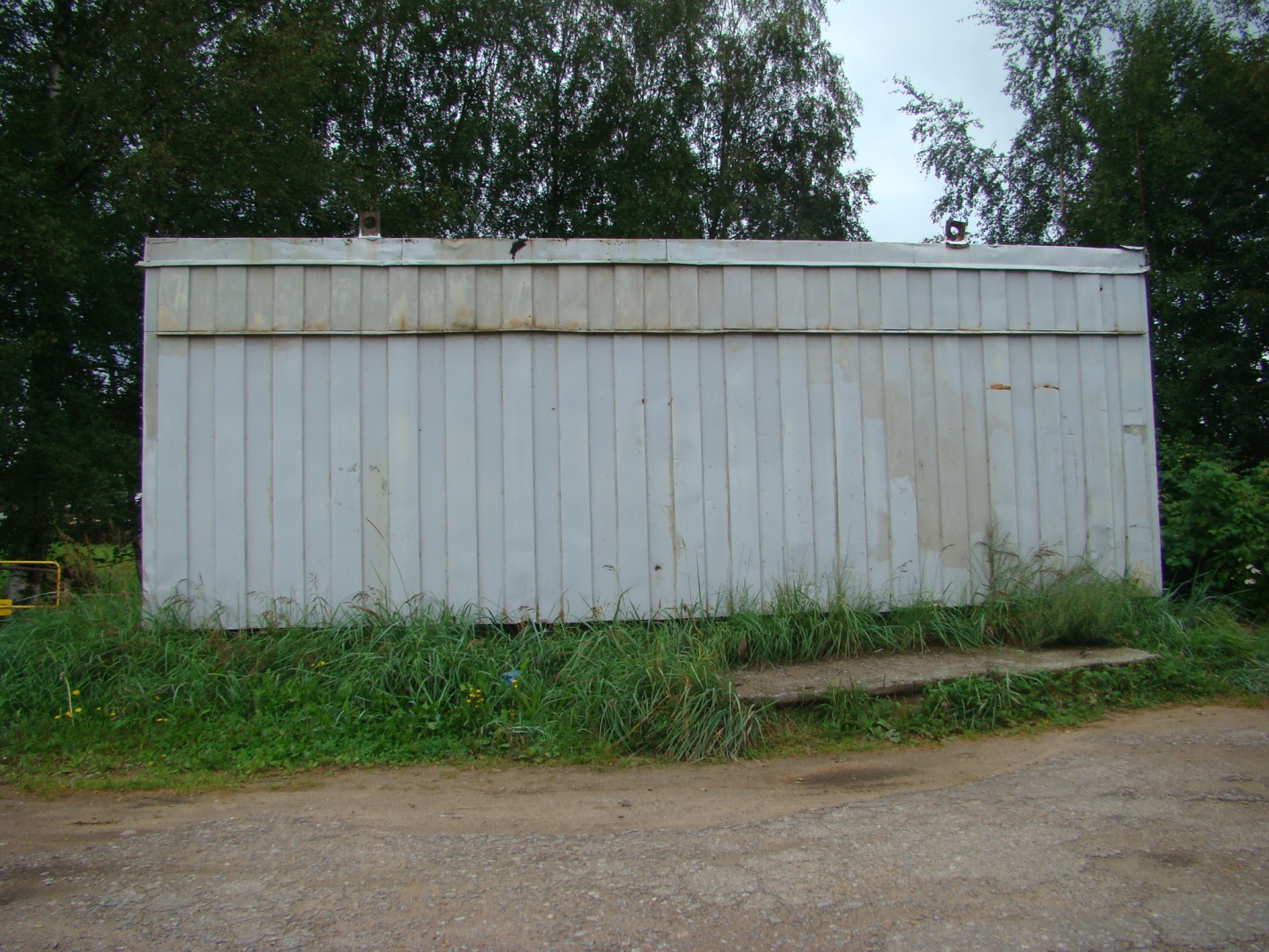 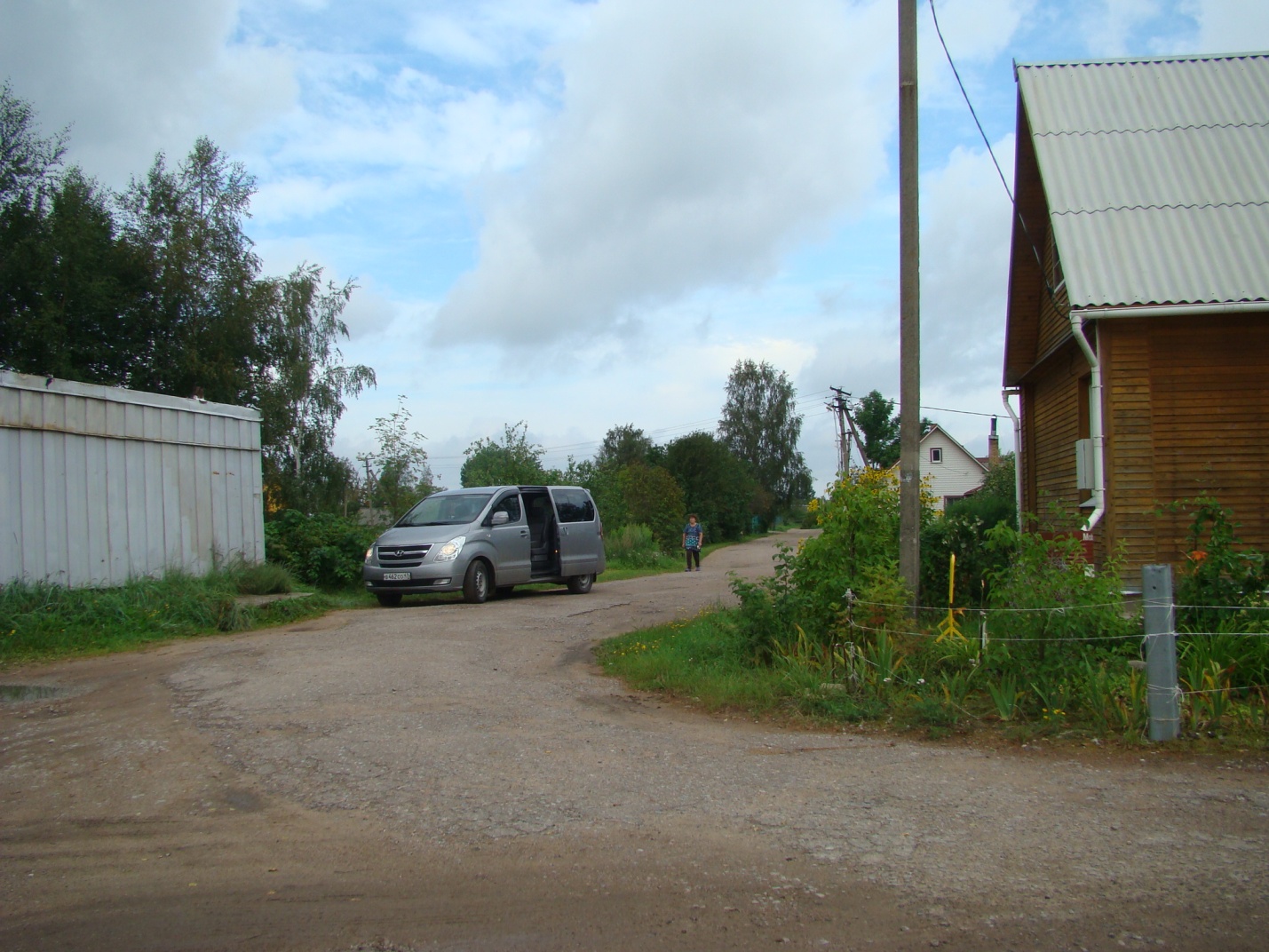 